DONATION RECEIPTDate: May 2, 2019Name of the Non-Profit Organization: Denzil O Neal Trust Fbo The Salvation ArmyEIN: 01-0284340DONATION INFORMATIONDonor’s Name: Beverly HutchinsDonor’s Mailing Address: 415 Center Street, Evansville, IN 47715Donation Value: $1040.00Donation Description: 1 medium-size leather couch, 4 speakers, 1 subwoofer, 1 stereo receiver, 1 coffee table, assorted clothing (24 items), and 1 coffee makerI, the undersigned representative, declare (or certify, verify, or state) under penalty of perjury under the laws of the United States of America that there were no goods or services provided as part of this donation. Furthermore, as of the date of this receipt the above-mentioned organization is a current and valid 501(c)(3) non-profit organization in accordance with the standards and regulations of the Internal Revenue Service (IRS).Sincerely,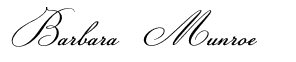 